             KAJETANU KOVIČU V SPOMIN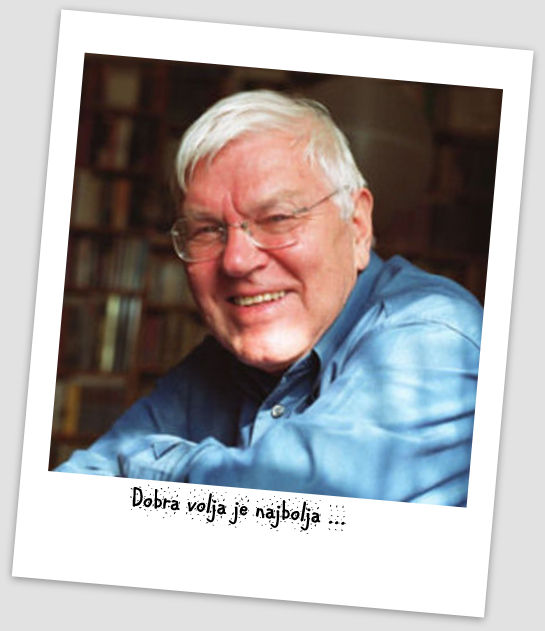                                                                     Rodil sem se v lepem mesecu oktobru v lepem mestu Mariboru                                                                     na Štajerskem.  …  moj oče ni nikoli maral strank in blokov in je                                                                     zame izbral  neuvrščeno ime – Kajetan.  To ime je bilo v tistih                                                                     časih in še dolgo potem nenavadno.  (Zgodnje zgodbe, 1978)Kajetan Kovič je umrl 7. novembra 2014 star 83 let. Bil je eden najbolj priljubljenih slovenskih mladinskih pisateljev in pesnikov. Njegove literarne junake pozna (skoraj) vsak slovenski otrok. Jih prepoznaš tudi ti?Pod slike napiši imena Kovičevih literarnih junakov. Če jih ne prepoznaš, jih poišči v šolski knjižnici.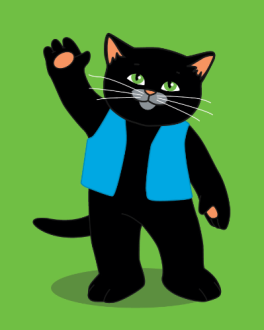 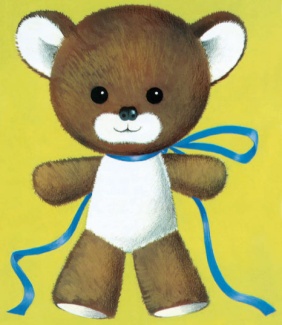 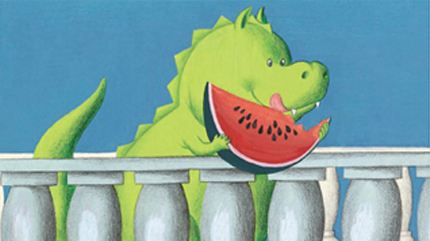 _______________                  _________________              _________________________________________________                  _________________              __________________________________  OBRNI STRANŠe več o Kajetanu Koviču in njegovem ustvarjanju za otroke izveš, če obiščeš razstavo njegovih knjig v šolski knjižnici in/ali če obiščeš spletno stran šolske knjižnice http://branjejekul.weebly.com/knji382ni-kviz---januar-2015.html, kjer si lahko ogledaš tudi video posnetke.V (šolski) knjižnici poišči pesmi, ki jih je napisal Kajetan Kovič. Izberi eno pesmico, prepiši jo in jo ilustriraj.